Critical Features Checklist for Acknowledgement SystemsWhen providing feedback on the school’s acknowledgement system, you shouldbe able to identify all of the following critical features. Please use this checklist toprovide specific feedback on the building’s acknowledgement system.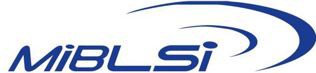 MiBLSi Critical Features Checklist for Acknowledgement SystemsMichigan's Integrated Behavior and Learning Support Initiative (MiBLSi) is a Mandated Activities Project (MAP), fundedunder the Individuals with Disabilities Education Act (IDEA) through the Michigan Department of Education, Office ofSpecial Education.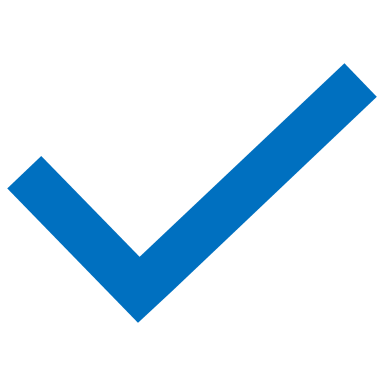 Critical FeatureA written school-wide plan for acknowledging student behavioris developed collaboratively with staff (i.e. acknowledgementchart, hierarchy of rewards)Behaviors that should be acknowledged are defined on thebehavior matrixALL students have access to school-wide rewards andrecognition, including student who display high amounts ofproblem behaviorsThe staff is committed to use a 4:1 ratio of positiveacknowledgment to correctionStaff provide input into the creation of acknowledgementmaterials and a plan for creating materials is developedA distribution process for materials is established (i.e. How dostaff request more? Where are they located?)A redemption process for acknowledgements is developed, ifthis is a component of the written school-wide plan foracknowledging student behaviorCelebrations are planned and developed, both school-wide forALL and as recognition for someA plan for acknowledging staff behavior is developed